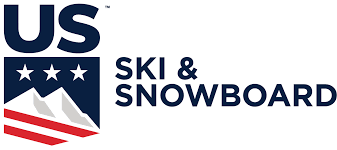 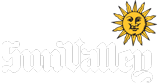 
Western Region U16 Championships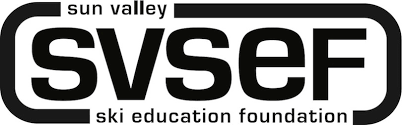 March 21st-March 24th, 2023Discipline:	SG Race, SL, GS & SG Championship RacesEligible Racers:	U16 Athletes- Qualifications Per Western Region RulesVenue:	Sun Valley Resort	SL on Warm Springs	SG & GS on Greyhawk-Hemingway (Race Country)Schedule:		     Saturday March 18th- Training Space Available at Rotarun			     Sunday March 19th- Training Space Available at RotarunContact Riley@rotarun.org for pricing & scheduling			     Monday March 20th-				 Event Registration at 9am- Greyhawk YurtLift Ticket Pick-UpSwag Bag				SG Hill Freeski Starting at 10am			     Tuesday March 21st- Girls & Boys SG Race      Wednesday March 22nd- Girls & Boys SG Champ Race      Thursday March 23rd- Girls GS, Boys SL     Friday March 24th- Girls SL, Boys GSEntry Fee:	     	     $54 per Super-G race, $50 per SL/GS plus $35 Souvenir
                                         Series Fee: $243Entry Deadline:	Tuesday, March 14th (seven days prior to the first team           captains’ meeting). Entries to be submitted via a divisional entry form, including the coaches roster indicating who needs  coaches tickets. Payments for entries to be arranged with the Divisional Managers. Email entries to: raceadmin@svsef.org   Seeding:	The seeding matrix will be filled out by the Divisional Managers.   Lift Tickets:	Athlete Passes are $280 for the series (including freeski day). Team Captains will pick tickets up at the Greyhawk Yurt the morning of March 20th (before Hill Freeski) Divisional payment required. 	For teams arriving early, tickets will be available at the WS Ticket Office for $56/per day. Roster must be submitted 3 days prior to arrival.Parent tickets available at the WS Ticket Office for $95/per dayWaiver:	https://forms.gle/Hax5m8LTpBjs4tCx8Bibs: 			      Athletes will turn in bibs at the finish each day, new bibs will 				      be issued at the TC Meeting each day.			  Chief of Race:	Will Brandenburg (208) 481-7269Race Administrator:	      raceadmin@svsef.org TD:                                   Gil DenisTeam Captain’s Mtg:	Monday, March 20th, 2023 at 4:00pm at the SVSEF Training Center, 215 Picabo St (above Apple’s). All competitors must be represented.Race Communication:	Via WhatsApp- Coaches will be provided link.Awards:	                  Banquet to be held on Mar 23rd at the Limelight Room in Sun Valley.  Divisional Managers must pay and reserve athlete and coach space prior to arrival, more info to come.		Overall & Final Day Awards 30 Mins After Protest Period at the Warm Springs Base Area		Unofficial times available on Live Timing.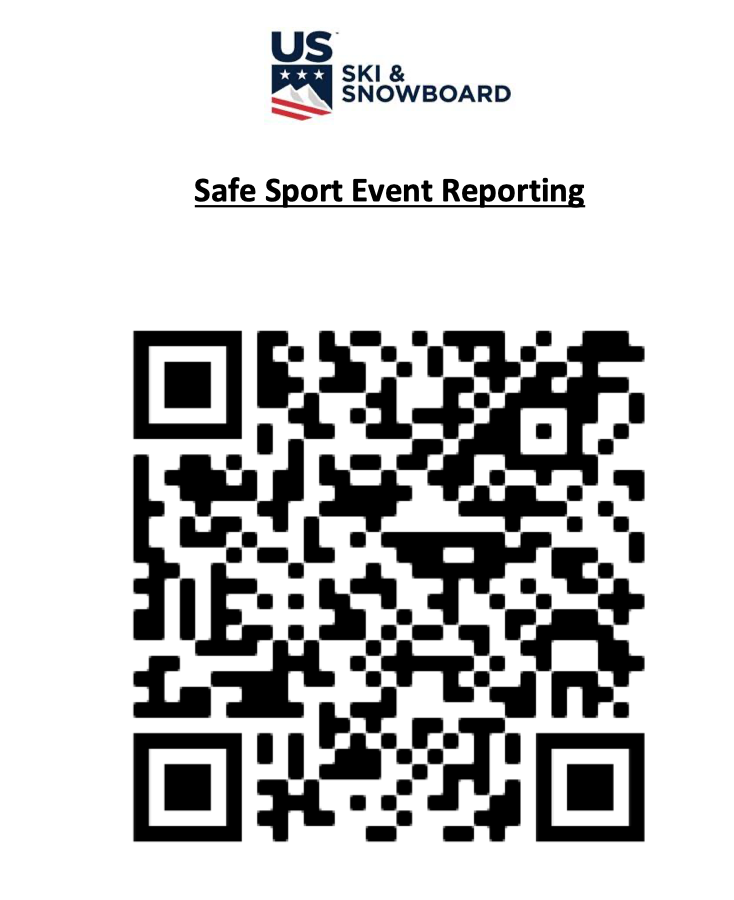 Athletes needing to report any safe sport violations during or after this event, please use above QR code.